ANNEXURE F - Request for Proposals (RFP)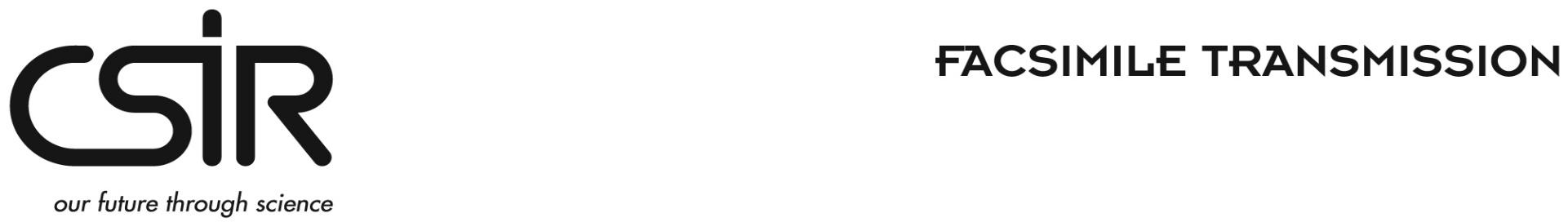 FOR THE SUPPLY OF HIGH-PERFORMANCE COMPUTING PLATFORM TO THE CSIRRFP NO. 3492/10/12/2021RFP CLARIFICATION REQUEST FORM RFP No. RFP No. 3492/10/12/2021RFP deadline for questions / RFP Clarifications: Before 16:30 on Friday, 26/11/2021 TO: CSIR ATTENTION: 	…………………………………………………………………………………………. EMAIL tender@csir.co.za  DATE: 		…………………………………………………………………………………………. FROM: 		…………………………………………………………………………………………. RFP Clarification No [to be inserted by CSIR] ………____________________________________________________________________________________________________________________________________________________________________________________________________________________________________________________________________________________________________________________________________________________________________________________________________________________________________________________________________________________________________________________________________________________________________________________________________________________________________________________________________________________________________________________________________________________________________________________________________________________________________________________________________________________________________________________________________________________________________________________________________________________________________________________________________________________________________________________________________________________________________________________________________________________________________________________________________________________________________________________________________________________________________________________________________________________________________________________________________________________________________________________________________________________________________________________________________________________________________________________________________________________